В соответствии с абзацем вторым пункта 1 статьи  Бюджетного кодекса Российской Федерации, постановлением Правительства Российской Федерации от 22 февраля 2020 г. № 203 «Об общих требованиях к нормативным правовым актам и муниципальным правовым актам, устанавливающим порядок определения объема и условия предоставления бюджетным и автономным учреждениям субсидий на иные цели», распоряжением Кабинета Министров Республики Татарстан от 05.11.2022 №2407-р, приказываю: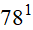 1. Утвердить прилагаемый Порядок определения объема и условий предоставления субсидии государственным бюджетным учреждениям, в отношении которых Главное управление ветеринарии Кабинета Министров Республики Татарстан осуществляет функции и полномочия учредителя, на финансовое обеспечение расходов, связанных с маркированием крупного рогатого скота, находящегося в собственности граждан, ведущих личное подсобное хозяйство.2. Правовому отделу Главного управления ветеринарии Кабинета Министров Республики Татарстан обеспечить государственную регистрацию настоящего приказа в Министерстве юстиции Республики Татарстан в установленный законодательством Российской Федерации срок.3. Настоящий приказ вступает в силу со дня его официального опубликования.4. Контроль за исполнением настоящего приказа оставляю за собой.Начальник										А.Г. ХисамутдиновУтверждёнприказом Главного управления ветеринарииКабинета Министров Республики Татарстанот «____»_______ 2022 № ____-одПорядокопределения объема и условий предоставления субсидии государственным бюджетным учреждениям, в отношении которых Главное управление ветеринарии Кабинета Министров Республики Татарстан осуществляет функции и полномочия учредителя, на финансовое обеспечение расходов, связанных с маркированием крупного рогатого скота, находящегося в собственности граждан, ведущих личное подсобное хозяйствоРаздел I. Общие положения1. Настоящий Порядок устанавливает правила определения объема и условий предоставления субсидии государственным бюджетным учреждениям, в отношении которых Главное управление ветеринарии Кабинета Министров Республики Татарстан осуществляет функции и полномочия учредителя (далее – Учреждение), на финансовое обеспечение расходов, связанных с маркированием крупного рогатого скота, находящегося в собственности граждан, ведущих личное подсобное хозяйство, в соответствии с абзацем вторым пункта 1 статьи 781 Бюджетного кодекса Российской Федерации (далее – Порядок).2. Основные понятия, используемые в настоящем Порядке:Мероприятие – предоставление субсидии Учреждению на финансовое обеспечение расходов, связанных с маркированием крупного рогатого скота, находящегося в собственности граждан, ведущих личное подсобное хозяйство на территории Республики Татарстан.Учредитель – Главное управление ветеринарии Кабинета Министров Республики Татарстан (далее – Управление, Учредитель), осуществляющее функции и полномочия Учредителя в отношении Учреждения;субсидия – субсидия, предоставляемая Учреждению Учредителем, осуществляющим функции и полномочия главного распорядителя и получателя средств, в пределах бюджетных ассигнований, предусмотренных в законе Республики Татарстан о бюджете Республики Татарстан на соответствующий финансовый год и плановый период, и лимитов бюджетных обязательств, утвержденных в установленном порядке Управлением, на финансовое обеспечение расходов, связанных с маркированием крупного рогатого скота, находящегося в собственности граждан, ведущих личное подсобное хозяйство.Иные понятия и термины, используемые в настоящем Порядке, применяются в значениях, определенных законодательством Российской Федерации.3. Субсидия предоставляется Учреждению в целях оплаты расходов, связанных с маркированием крупного рогатого скота, находящегося в собственности граждан, ведущих личное подсобное хозяйство.Раздел II. Условия и порядок предоставления субсидии4. В целях получения субсидии Учреждение предоставляет в адрес Учредителя заявку на получение субсидии (далее – Заявка), включающую в себя следующие документы:письменное обращение Учреждения на получение субсидии, оформленное в произвольной форме;пояснительную записку, содержащую обоснование необходимости предоставления субсидии на цель, установленную пунктом 3 настоящего Порядка, включая предварительную смету расходов на проведение Мероприятия;справку налогового органа по состоянию на первое число месяца, в котором подается Заявка, подтверждающую отсутствие у Учреждения неисполненной обязанности по уплате налогов, сборов, страховых взносов, пеней, штрафов, процентов, подлежащих уплате в соответствии с законодательством
Российской Федерации о налогах и сборах;справку об отсутствии у Учреждения по состоянию на первое число месяца, в котором подается Заявка, просроченной задолженности по возврату в бюджет Республики Татарстан субсидий, бюджетных инвестиций, предоставленных в том числе в соответствии с иными правовыми актами, за исключением случаев предоставления субсидии на осуществление мероприятий по реорганизации или ликвидации Учреждения, предотвращение аварийной (чрезвычайной) ситуации, ликвидацию последствий и осуществление восстановительных работ в случае наступления аварийной (чрезвычайной) ситуации, погашение задолженности по судебным актам, вступившим в законную силу, исполнительным документам, а также иных случаев, установленных федеральными законами, нормативными правовыми актами Правительства Российской Федерации, Кабинета Министров Республики Татарстан, подписанную руководителем и главным бухгалтером Учреждения, скрепленную печатью Учреждения (при наличии).Представляемые документы должны быть напечатаны разборчиво. Письменное обращение руководителя Учреждения должно быть скреплено печатью (при наличии) Учреждения и заверено подписью уполномоченного на то лица или собственноручно заверена руководителем Учреждения. Все расходы по подготовке документов на получение субсидии несет Учреждение.Учреждение вправе истребовать представленную им ранее Заявку и повторно ее представить.В случае представления документов и Заявки Учреждением в электронном виде с использованием единой межведомственной системы электронного документооборота, они должны быть подписаны электронной подписью руководителя Учреждения или временно исполняющего обязанности руководителя Учреждения. 5. Учредитель в течение 10 рабочих дней со дня получения Заявки, представленной в соответствии с пунктом 4 настоящего Порядка, рассматривает ее, проверяет полноту и достоверность содержащихся в ней сведений и уведомляет Учреждение о предоставлении субсидии либо об отказе в ее предоставлении.Основаниями для отказа в предоставлении субсидии Учреждению являются:несоответствие представленных Учреждением документов требованиям, определенным в пункте 4 настоящего Порядка, или непредставление (представление не в полном объеме) указанных документов;недостоверность информации, содержащейся в документах, представленных Учреждением.6. В течение трех рабочих дней со дня принятия решения о предоставлении субсидии Учредитель и Учреждение заключают соглашение о предоставлении субсидии в соответствии с типовой формой, установленной Министерством финансов Республики Татарстан (далее – соглашение), содержащее в том числе следующие положения:цель предоставления субсидии;значения результатов предоставления субсидии, определенных в приложении № 1 к настоящему Порядку;план Мероприятий по достижению результатов предоставления субсидии;размер субсидии;сроки (график) перечисления субсидии;сроки и порядок представления отчетности об осуществлении расходов, источником финансового обеспечения которых является субсидия, о достижении значений результатов предоставления субсидии, об исполнении соглашения;порядок и сроки возврата сумм субсидии в случае несоблюдения Учреждением целей, условий и порядка предоставления субсидий, определенных соглашением;основания и порядок внесения изменений в соглашение, в том числе в случае уменьшения Учредителю ранее доведенных лимитов бюджетных обязательств на предоставление субсидии;основания для досрочного прекращения соглашения по решению Учредителя в одностороннем порядке, в том числе в связи с: - реорганизацией (за исключением реорганизации в форме присоединения) или ликвидацией Учреждения;- нарушением Учреждением цели и условий предоставления субсидии, установленных настоящим Порядком и (или) соглашением;сроки и порядок предоставления отчетности о реализации плана по достижению результатов предоставления субсидии;запрет на расторжение соглашения Учреждением в одностороннем порядке.При необходимости Учредитель и Учреждение заключают дополнительное соглашение к соглашению или дополнительное соглашение о расторжении соглашения в соответствии с типовыми формами, установленными Министерством финансов Республики Татарстан.7. Размер предоставляемой субсидии () определяется Учредителем с учетом потребности Учреждения, отраженной в Заявке, предоставляемой согласно пункту 4 настоящего Порядка, по следующей формуле:,где:З1 – затраты на формирование фонда оплаты труда сотрудников Учреждения, привлеченных для маркирования крупного рогатого скота, находящегося в собственности граждан, ведущих личное подсобное хозяйство, которые определяются с учетом должностных окладов в соответствии со штатным расписанием, стимулирующих и иных выплат, предусмотренных локальными нормативными актами Учреждения согласно трудовому и налоговому законодательству Российской Федерации;З2 – затраты на оплату взносов по обязательному социальному страхованию на выплаты по оплате труда работников и иные выплаты работникам Учреждения, которые определяются в соответствии с трудовым законодательством и законодательством Российской Федерации о страховых взносах;З3 – затраты на прочие работы и услуги, необходимые для маркирования крупного рогатого скота, находящегося в собственности граждан, ведущих личное подсобное хозяйство, сформированные методом сопоставимых рыночных цен (анализа рынка), заключающимся в анализе информации о рыночных ценах идентичных (однородных) товаров, работ, услуг, в том числе информации о ценах организаторов-изготовителей, а также в средствах массовой информации и специальной литературе, включая официальные сайты производителей и поставщиков в информационно-телекоммуникационной сети «Интернет»;З4 – затраты, приводящие к увеличению нефинансовых активов Учреждения, включающие в себя затраты на увеличение стоимости основных средств, нематериальных активов, непроизведенных активов, материальных запасов, регулируемые нормативными актами Республики Татарстан и локальными нормативными актами Учреждения.8. На первое число месяца, в котором подается Заявка, Учреждение должно соответствовать следующим требованиям:у Учреждения отсутствует неисполненная обязанность по уплате налогов, сборов, страховых взносов, пеней, штрафов, процентов, подлежащих уплате в соответствии с законодательством Российской Федерации о налогах и сборах;у Учреждения отсутствует просроченная задолженность по возврату в бюджет Республики Татарстан субсидий, бюджетных инвестиций, предоставленных в том числе в соответствии с иными правовыми актами, за исключением случаев предоставления субсидии на осуществление мероприятий по реорганизации или ликвидации Учреждения, предотвращение аварийной (чрезвычайной) ситуации, ликвидацию последствий и осуществление восстановительных работ в случае наступления аварийной (чрезвычайной) ситуации, погашение задолженности по судебным актам, вступившим в законную силу, исполнительным документам, а также иных случаев, установленных федеральными законами, нормативными правовыми актами Правительства Российской Федерации, Кабинета Министров Республики Татарстан;Учреждение не получает средства из бюджета Республики Татарстан на основании иных нормативных правовых актов Республики Татарстан на цель, указанную в пункте 3 настоящего Порядка.  9. Результатом предоставления субсидии является достижение Учреждением значения результатов (индикаторов оценки конечных результатов) предоставления субсидии, определенных в приложении № 1 к настоящему Порядку.10. Учредитель перечисляет субсидию в полном объеме на лицевые счета Учреждения, открытые в территориальных органах Департамента казначейства Министерства финансов Республики Татарстан, в соответствии с графиком перечисления субсидии, предусмотренным соглашением.Раздел III. Требования к отчетности11. Учреждение представляет Учредителю отчетность в следующие сроки:ежеквартально, не позднее трех рабочих дней, следующих за отчетным кварталом, отчет об осуществлении расходов, источником финансового обеспечения которых является субсидия, по форме в соответствии с приложением № 2
к настоящему Порядку;ежемесячно, не позднее трех рабочих дней, следующих за отчетным месяцем, отчет о достижении результатов предоставления субсидии по форме в соответствии
с приложением № 3 к настоящему Порядку, с предоставлением подтверждающих документов;ежемесячно, не позднее трех рабочих дней, следующих за отчетным месяцем, отчет о реализации плана по достижению результатов предоставления субсидии (контрольных точек) по форме в соответствии с приложением № 4 к настоящему Порядку, с предоставлением подтверждающих документов;не позднее 25 числа последнего месяца отчетного года, отчет об исполнении соглашения, по форме, утверждаемой Учредителем, с предоставлением сведений о реализации субсидии.Представляемая отчетность и прилагаемые документы должны быть напечатаны разборчиво. Исправления не допускаются, за исключением исправлений, скрепленных печатью (при наличии) Учреждения и заверенных подписью уполномоченного лица или собственноручно заверенных руководителем Учреждения.Раздел IV. Порядок осуществления контроля за соблюдением целей, условий и порядка предоставления субсидии и ответственности за их нарушениеУчредитель и уполномоченный орган финансового контроля в обязательном порядке осуществляют контроль за соблюдением целей и условий предоставления Учреждению Субсидии.13. Учреждение несет ответственность за:представление недостоверных сведений и документов для получения субсидии или об использовании субсидии, нарушения условий и порядка предоставления субсидии в соответствии с настоящим Порядком, а также целей расходования субсидии;непредставление отчетности, указанной в пункте 11 настоящего Порядка.Основанием для освобождения Учреждения от применения мер ответственности является документально подтвержденное наступление обстоятельств непреодолимой силы, препятствующих исполнению Учреждением соответствующих обязательств.14. В случае несоблюдения Учреждением целей, условий и порядка предоставления субсидии, выявленных по результатам проверок, проведенных Учредителем и уполномоченным органом государственного финансового контроля, субсидия подлежит возврату в бюджет Республики Татарстан в 30-дневный срок, исчисляемый в рабочих днях, со дня получения Учреждением соответствующего требования Учредителя.В случае недостижения результатов предоставления субсидии, определенных в приложении №1 к настоящему Порядку, субсидия подлежит возврату в бюджет Республики Татарстан в 30-дневный срок, исчисляемый в рабочих днях, со дня получения Учреждением соответствующего требования Учредителя.15. При нарушении Учреждением срока возврата субсидии, указанного в пункте 14 настоящего Порядка, Учредитель в семидневный срок, исчисляемый в рабочих днях со дня истечения указанного срока, принимает меры по взысканию указанных средств в бюджет Республики Татарстан в принудительном порядке в соответствии с законодательством Российской Федерации.16. Неиспользованные в текущем финансовом году остатки средств субсидии на достижение целей, установленных в соответствии с пунктом 3 настоящего Порядка, подлежат возврату в бюджет Республики Татарстан.Учредитель принимает решение о наличии потребности в направлении не использованных в текущем финансовом году остатков средств субсидии на достижение целей в соответствии с пунктом 3 настоящего Порядка на основании обращения Учреждения о наличии неисполненных обязательств, источником финансового обеспечения которых являются не использованные на 1 января текущего финансового года остатки субсидий, а также документов (копий документов), подтверждающих наличие и объем указанных обязательств Учреждения (за исключением обязательств по выплатам физическим лицам), направленного в течение 5 рабочих дней года, следующего за годом предоставления субсидии (далее – обращение Учреждения по остаткам субсидии).Учредитель принимает решение о наличии потребности в направлении не использованных в текущем финансовом году остатков средств субсидии на достижение целей в соответствии с пунктом 3 настоящего Порядка в течение пяти рабочих дней с момента получения обращения Учреждения по остаткам субсидии.17. В соответствии с решением Учредителя о наличии потребности в направлении не использованных в текущем финансовом году остатков средств субсидии на достижение целей в соответствии с пунктом 3 настоящего Порядка, остатки указанной субсидии могут быть использованы в текущем финансовом году для финансового обеспечения расходов, направленных на цели в соответствии с пунктом 3 настоящего Порядка.18. При наличии в текущем финансовом году поступлений от возврата ранее произведенных Учреждением выплат, источником финансового обеспечения которых являются субсидии, для достижения целей, установленных в соответствии с пунктом 3 настоящего Порядка, Учредитель принимает решение об их использовании Учреждением для достижения целей, установленных пунктом 3 настоящего Порядка, на основании обращения Учреждения о наличии неисполненных обязательств, источником финансового обеспечения которых являются средства от возврата ранее произведенных Учреждением выплат, а также документов (копий документов), подтверждающих наличие и объем указанных обязательств учреждения (за исключением обязательств по выплатам физическим лицам), направленного в течение 5 рабочих дней года, следующего за годом предоставления субсидии (далее – обращение Учреждения по средствам от возврата ранее произведенных выплат).Учредитель принимает решение об использовании в текущем финансовом году поступлений от возврата ранее произведенных Учреждением выплат, источником финансового обеспечения которых является субсидия, для достижения целей, установленных пунктом 3 настоящего Порядка, в течение пяти рабочих дней с момента обращения Учреждения по средствам от возврата ранее произведенных выплат.Значения результатов(индикаторы оценки конечных результатов)ФормаОтчет об осуществлении расходов, источником финансового обеспечения которых является субсидияпо состоянию на «__» ______20__ годаНаименование Учреждения Периодичность: ежеквартальнаяЕдиница измерения: рубль (с точностью до второго десятичного знака)ФормаОтчет о достижении результатов предоставления субсидиипо состоянию на «__» ______20__ годаНаименование Учреждения Периодичность: ежемесячнаяПриложение № 4к Порядку определения объема и условий предоставления субсидии государственным бюджетным учреждениям, в отношении которых Главное управление ветеринарии Кабинета Министров Республики Татарстан осуществляет функции и полномочия учредителя, на финансовое обеспечение расходов, связанных с маркированием крупного рогатого скота, находящегося в собственности граждан, ведущих личное подсобное хозяйствоФормаОтчет
о реализации плана мероприятий по достижению результатов предоставления Субсидии по состоянию на 1 ___________ 20__ г. Руководитель (уполномоченное лицо) Учреждения                           ______________  ___________  _______________________                                                                 должность)     (подпись)           (расшифровка подписи) Исполнитель                                     ______________  ______________________ ________________                                                                (должность)      (фамилия, инициалы)              (телефон) «___»__________ 20__ г.Об утверждении Порядка определения объема и условий предоставления субсидии государственным бюджетным учреждениям, в отношении которых Главное управление ветеринарии Кабинета Министров Республики Татарстан осуществляет функции и полномочия учредителя, на финансовое обеспечение расходов, связанных с маркированием крупного рогатого скота, находящегося в собственности граждан, ведущих личное подсобное хозяйствоПриложение № 1к Порядку определения объема и условий предоставления субсидии государственным бюджетным учреждениям, в отношении которых Главное управление ветеринарии Кабинета Министров Республики Татарстан осуществляет функции и полномочия учредителя, на финансовое обеспечение расходов, связанных с маркированием крупного рогатого скота, находящегося в собственности граждан, ведущих личное подсобное хозяйствоп/пНаименование результата 
(индикатора оценки конечных результатов), 
единица измеренияЗначение результата
(индикатора оценки конечных результатов)п/пНаименование результата 
(индикатора оценки конечных результатов), 
единица измерения20221.Маркирование крупного рогатого скота, находящегося в собственности граждан, ведущих личное подсобное хозяйство300 000Приложение № 2к Порядку определения объема и условий предоставления субсидии государственным бюджетным учреждениям, в отношении которых Главное управление ветеринарии Кабинета Министров Республики Татарстан осуществляет функции и полномочия учредителя, на финансовое обеспечение расходов, связанных с маркированием крупного рогатого скота, находящегося в собственности граждан, ведущих личное подсобное хозяйствоСуммаСуммаза отчетный периоднарастающим итогом с начала года123Поступило средств субсидии из бюджета Республики ТатарстанИзрасходовано средств субсидии (кассовый расход)Возвращено в бюджет Республики ТатарстанОстаток субсидии на конец отчетного периодав том числе: подлежит возвратуПриложение № 3к Порядку определения объема и условий предоставления субсидии государственным бюджетным учреждениям, в отношении которых Главное управление ветеринарии Кабинета Министров Республики Татарстан осуществляет функции и полномочия учредителя, на финансовое обеспечение расходов, связанных с маркированием крупного рогатого скота, находящегося в собственности граждан, ведущих личное подсобное хозяйство№ п/пНаименованиерезультата   Плановое значение на 20__ годДостигнутое значение результата по состоянию на отчетную датуПроцентвыполнения планаПричинаотклонения123456Учредитель Учреждение/ Фамилия, имя, отчество (при наличии)/М.П./ Фамилия, имя, отчество (при наличии)/М.П.КОДЫДатапо Сводному рееструНаименование Получателя____________________________________ИНННаименование главного распорядителя средств бюджета Республики Татарстанпо Сводному рееструНаименование главного распорядителя средств бюджета Республики Татарстан___________________________________(Управление)по Сводному рееструпо БКНаименование мероприятия______________________________________________________________________Наименование субсидии__________________________________по БКНомер соглашенияДата соглашенияВид документа___________________________________Вид документа(первичный – «0», уточненный – «1», «2», «3», «_»)Результат предоставления СубсидииРезультат предоставления СубсидииРезультат предоставления СубсидииЕдиница измеренияЕдиница измеренияЗначениеЗначениеЗначениеСрок достижения (дд.мм.гггг.)Срок достижения (дд.мм.гггг.)СтатусПричина отклонениянаименованиекодтипнаименованиекод по ОКЕИплановоефактическоепрогнозноеплановыйфактический (прогнозный)СтатусПричина отклонения123456789101112Результат предоставления Субсидиив том числе: